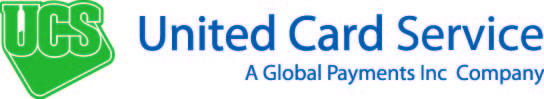 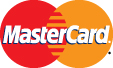 ПРЕСС-РЕЛИЗUCS и MasterCard представили новые технологии и сервисы предприятиям Санкт-Петербурга26 апреля 2013 года, Санкт-Петербург. UCS и MasterCard провели бизнес-завтрак для крупнейших торгово-сервисных сетей региона.Мероприятие было организовано совместно с международной платежной системой MasterCard и  направлено на продвижение инновационной технологии бесконтактной оплаты MasterCard PayPass®, а также  на представление  новых сервисов крупнейшей процессинговой компании в России – UCS.  Деловую встречу открывала Елена Виноградова – заместитель генерального директора ЗАО «Компании Объединенных Кредитных Карточек» (UCS), которая определила ключевые темы для обсуждения и представила стратегический план развития компании на среднесрочную перспективу.Представители платежной системы MasterCard рассказали подробно о самой технологии MasterCard PayPass и привели примеры успешно внедренных проектов в крупнейших российских и международных сетевых предприятиях.Бизнес-тема была посвящена использованию новой технологии в торгово-сервисных предприятиях, а также в рамках завтрака большое внимание выступающие уделили развитию системы лояльности и совершенствованию инструментов взаимодействия с клиентами в рамках он-лайн сервиса  UCS – личного кабинета.В конце бизнес-завтрака состоялось обсуждение в формате круглого стола, где все участники смогли задать вопросы представителям обеих компаний и поделиться опытом взаимодействия с клиентами и партнерами. Всего в бизнес-завтраке приняли участие более 30 крупных торговых сетей Санкт-Петербурга, включая такие известные компании как сеть ресторанов японской кухни «Две палочки», сеть финских гипермаркетов «PRISMA», петербургский холдинг «Фаэтон», концерн «Шелл» и многие другие.Алексей Решетилов, Директор по продажам MasterCard в России: «Партнерство с UCS по продвижению технологии MasterCard PayPass на российском рынке уже дало свои результаты, а успех проектов показывает востребованность этого нового технологичного способа оплаты. MasterCard PayPass является дополнительным конкуретным преимуществом для банков при выпуске карточных продуктов, торговым предприятиям внедрение этой технологии позволяет еще быстрее и качественнее обслуживать клиентов, а  держатели карт с PayPass получают новый удобный и безопасный способ осуществления оплаты. Мы совместными усилиями продолжаем работать над продвижением продукта и планируем проведение подобных бизнес-встреч для компаний и банков на регулярной основе». «Как показала практика, проведенные ранее подобные мероприятия для партнеров способствуют более качественному и информативному восприятию представленных продуктов и сервисов, включая новейшие разработки в сфере бесконтактных платежей,- отметила Елена Виноградова, заместитель генерального директора United Card Service».О MasterCard PayPassMasterCard PayPass − это инновационная технология бесконтактных платежей, которая предоставляет быстрый, безопасный и удобный способ оплаты повседневных покупок. Пользоваться MasterCard PayPass просто, быстро и безопасно. Проверив сумму покупки на кассе, нужно прикоснуться картой или другим устройством с PayPass (мобильным телефоном) к терминалу, после чего на нем в подтверждение оплаты загорятся световые индикаторы, и прозвучит сигнал о том, что оплата совершена. Платежи на сумму до 1000 рублей проводятся без ввода ПИН-кода и подписи слипа. Чип с технологией  PayPass можно встроить в банковские карты MasterCard® или Maestro®,  а также в другие устройства −  мобильный телефон, наручные часы, брелок для ключей, браслет и т.д.  В этом состоит уникальность технологии  MasterCard PayPass: с ее помощью средством оплаты можно сделать не только банковскую карту.  Банковские продукты с MasterCard PayPass выпускают более 200 банков в мире. Почти 700 000 торговых предприятий в 51 стране принимают оплату по технологии PayPass. Свыше 100 устройств прошли сертификацию для использования технологии MasterCard PayPass. Оплатить покупки PayPass уже можно в Москве, Санкт-Петербурге, Екатеринбурге, Нижнем Новгороде, Твери, Самаре, Сургуте,  Уфе, Челябинске, Ростове-на-Дону и других городах; в Республике Татарстан, в Московской, Тверской, Псковской, Калининградской, Новгородской и Тюменской областях. Терминалы установлены в торговых предприятиях разных видов: это железнодорожные кассы, гастрономы, рестораны быстрого обслуживания, кофейни, химчистки, бензоколонки, аптеки, кинотеатры, сувенирные киоски и т.д..В частности, терминалы для приема карт PayPass установлены в Аэроэкспресс, ресторанах Subway и KFC, в ряде торговых точек на территории ГУМа и в Кремлевском Дворце Съездов, в магазинах сети «Перекресток», в кофейнях Starbucks, Coffee Bean и Costa Coffee, на некоторых АЗС Сургутнефтегаза, на автозаправочных комплексах BP в Москве и Московской области, в  сети аптек 120х80 и других.Узнать подробную информацию об инновационной бесконтактной технологии MasterCard PayPass и посмотреть список торговых и сервисных предприятий, принимающих MasterCard PayPass в России и в мире, можно на сайте www.paypass.ru ----------------------------------------------------------------------------------------------------------United Card Service (А Global Payments Inс. Company) (UCS) - ЗАО «Компания объединенных кредитных карточек» (компания группы Глобал Пейментс) – одна из крупнейших процессинговых компаний в России, обслуживающая около 30% оборота по сделкам, совершаемым держателями международных и локальных платежных карт в России. Компания предоставляет услуги по эквайрингу карт основных международных платежных систем – VISA International, MasterCard Worldwide, Union Pay, JCB International и российской платежной системы Золотая Корона, а также по локальным небанковским картам  предприятий торговли и сервиса. Головной офис компании размещается в Москве. В настоящее время ЗАО «КОКК» имеет 35 региональных отделений в городах России.Являясь полностью сертифицированным провайдером услуг по эмиссии карт платежных систем VISA Int. и MasterCard Worldwide (TPP & MSP), компания предоставляет услуги по выпуску карт для банков, включая услуги по поддержке парка банкоматов и терминалов.www.ucs.su Контакты:Директор по маркетингуТатьяна СмирноваТел. (495) 234 1834,  #1117e-mail: Smirnova.Tatiana@abgcard.ru PR-менеджер Юлия СевенюкТел.: (495) 956-4806, #1372e-mail: Seven@abgcard.ruMasterCard (NYSE: MA) www.mastercard.com  –  технологическая компания, работающая в глобальной платежной индустрии. Мы управляем самой быстрой в мире сетью обработки платежей, которая соединяет потребителей, финансовые институты, торговые организации, правительственные и деловые структуры более чем в 210 странах и территориях. Продукты и решения  MasterCard позволяют проще, безопаснее и эффективнее решать повседневные задачи, например, делать покупки, путешествовать, вести бизнес и управлять финансами. Следите за нами на Twitter@MasterCardNews и MasterCard Facebook, присоединяйтесь к обсуждениям в блоге Cashless Conversations Blog и подпишитесь на наши новости.MasterCardPR Директор MasterCard в РоссииЕлена ПророковаТел: +7 (495) 937-77-10e-mail: elena_prorokova@mastercard.comАгентство PR TechnologiesВита Савинская+7 (495) 545-06-07mastercard@prt.ru